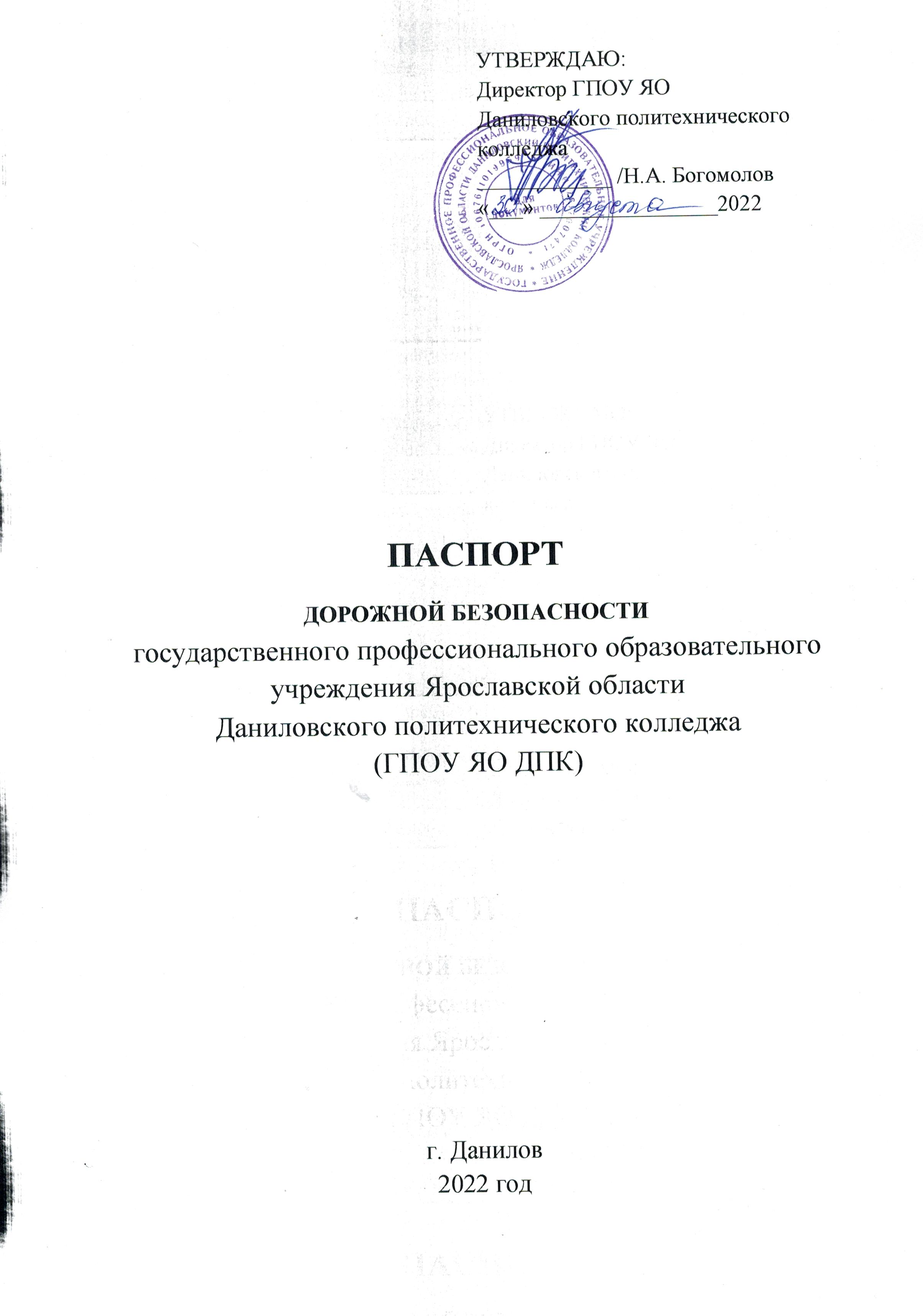 Пояснительная запискак паспорту дорожной безопасности  государственного профессионального образовательного учреждения Ярославской области Даниловского политехнического колледжа1. Паспорт дорожной безопасности государственного профессионального образовательного учреждения Ярославской области Даниловского политехнического колледжа (далее – Паспорт  ГПОУ ЯО Даниловского политехнического колледжа) предназначен для отображения информации об образовательном учреждении с точки зрения обеспечения безопасности обучающихся на этапах их перемещений, к месту обучения и обратно, а также в ходе учебного процесса. 2. Паспорт ведется ответственным сотрудником образовательного учреждения и используется педагогическим составом и сотрудниками ОГИБДД, для проведения мероприятий по предупреждению дорожно-транспортного травматизма.3. Оригинал паспорта хранится в ГПОУ ЯО Даниловском политехническом колледже у директора. В нем размещены общие сведения об образовательном учреждении, основные схемы движения транспортных средств, маршруты движения обучающихся, места проведения разгрузочно-погрузочных работОбщие сведенияНаименование учреждения: государственное профессиональное образовательное учреждение Ярославской области Даниловский политехнический колледжСокращенное наименование: ГПОУ ЯО Даниловский политехнический колледжТип образовательной организации: профессиональное образовательное учреждение Юридический адрес: 152070, Россия, Ярославская область, город Данилов, улица Володарского, дом 83Фактический адрес: Корпус №1 Ярославская область, город Данилов, улица Володарского, дом 83Корпус №2 Ярославская область, город Данилов, улица Ярославская, дом 52Руководители ГПОУ ЯО Даниловского политехнического колледжа: - директор, Богомолов Николай Алексеевич, тел: 8(48538)5-15-80;- заместитель директора по учебной работе, Колодина Елена Владимировна, тел: 8(48538)5-28-80;- заместитель директора по воспитательной работе и социальным вопросам, Смирнова Ольга Анатольевна, тел: 8(48538)5-29-80;Ответственные от отделения ГИБДД ОМВД России по Даниловскому району:Начальник отдела ОГИБДД ОМВД России по Даниловскому району, Ю.В. Гандлин, тел.: 8(48538) 5-24-61.Ответственный за организацию работы по профилактике ДТ в колледже:- заместитель директора по воспитательной работе и социальным вопросам, Смирнова Ольга Анатольевна, тел: 8(48538)5-29-80;Ответственные от дорожно-эксплуатационной организации: руководитель дорожно - эксплуатационной организации, осуществляющей содержание улично-дорожной сети (УДС) Нырова Александра Михайловна, телефон: 8(48538)5-13-13Количество обучающихся (студентов): 356 Наличие уголка по БДД имеется (холл первого этажа)                                                                         (если имеется, указать место расположения)Наличие класса по БДД имеется (каб.226)                                                                         (если имеется, указать место расположения)Наличие площадки по БДД: имеется Наличие автобуса в образовательной организации не имеется                                                                                                                                                                           (при наличии автобуса)Время занятий в колледже: Учебные занятия: с 08.30 до 15.30 (пн.-сб.)Внеурочные занятия: с 15.30 до 19.00 (пн.- пт.)Телефоны оперативных служб:ОМВД России по Даниловскому району:		8(48538) 5-27-44, 02УФСБ:								8(48538)5-18-63Пожарная служба: 	8(48538)5-14-03, 8(48538)5-17-09, 01ГО и ЧС: 							8(48538)5-17-45Служба водообеспечения:				8(48538) 5-28-62, 8(48538) 5-37-73Служба энергообеспечения: 				8(48538) 5-23-51, 8(48538) 5-17-32Скорая помощь: 						03Дорожно-эксплуатационные организацииМУ «Управления городского хозяйства»: 		8(48538) 5-13-13СодержаниеПлан-схемы ГПОУ ЯО Даниловского политехнического колледжа.1. Район расположения ГПОУ ЯО Даниловского политехнического колледжа, пути движения транспортных средств и обучающихся. Корпус №1 (Приложение №1);Корпус №2 (Приложение №2)Приложение №1к паспорту дорожной безопасности ГПОУ ЯО Даниловского политехнического колледжа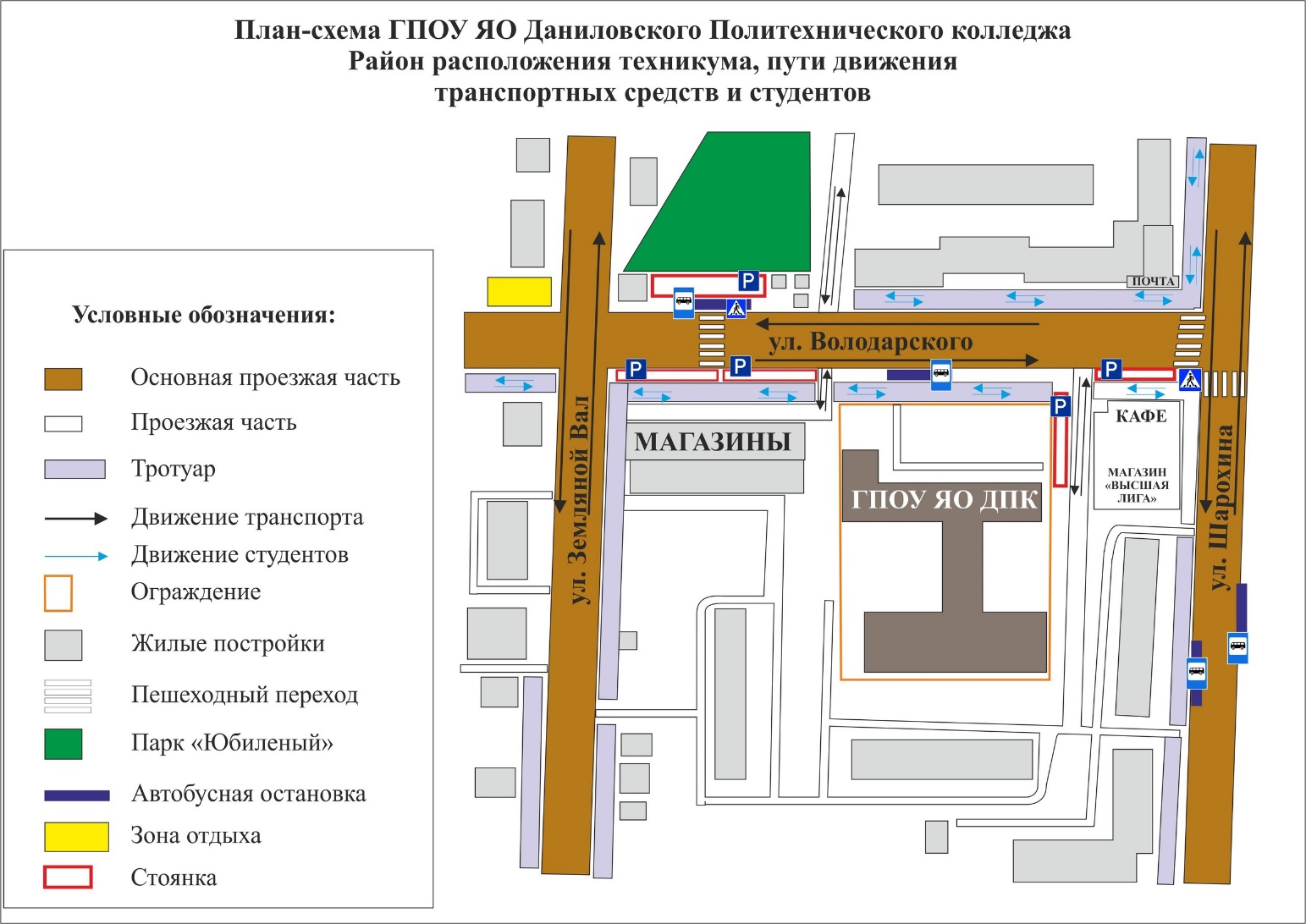 Приложение №2к паспорту дорожной безопасности ГПОУ ЯО Даниловского политехнического колледжа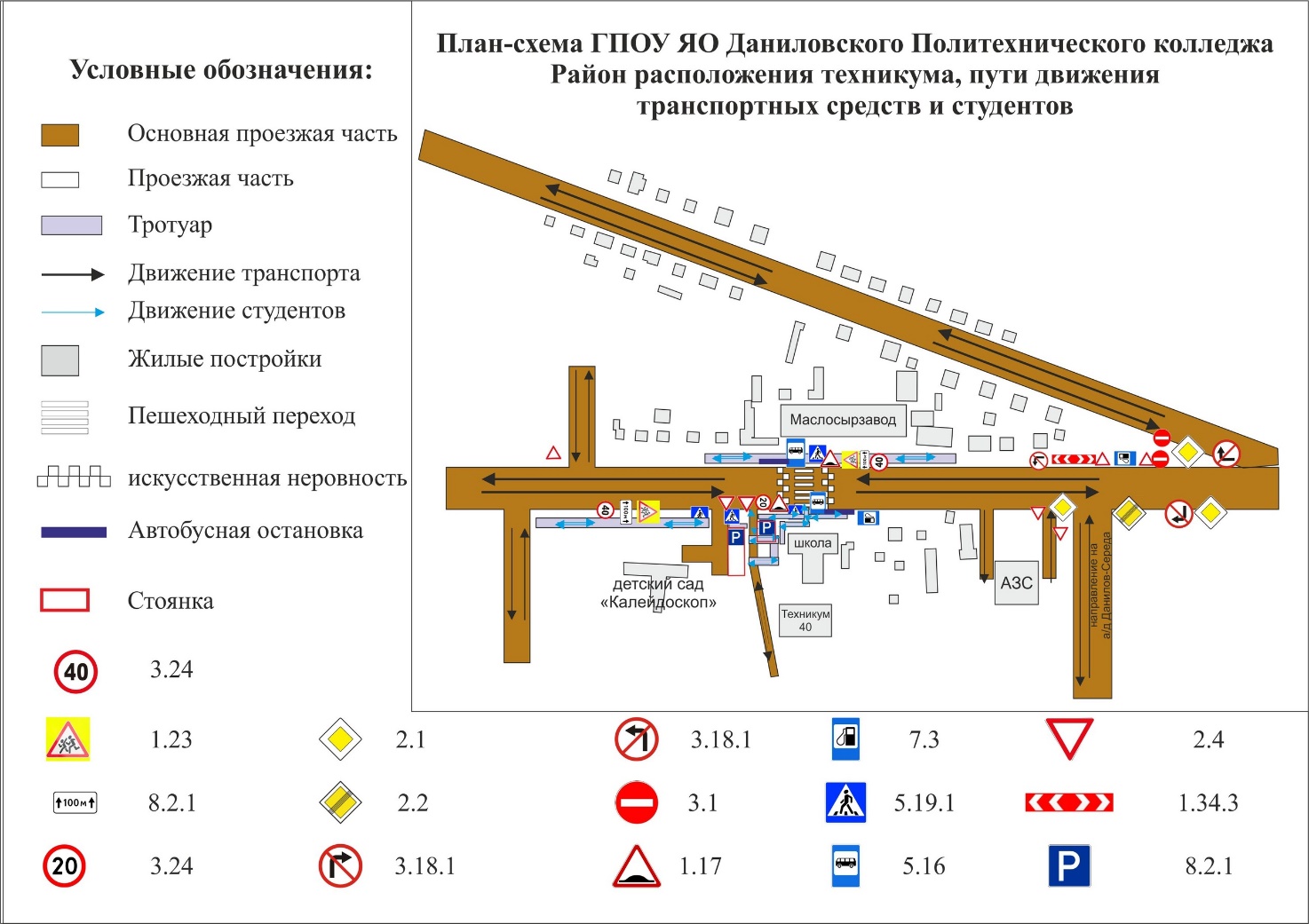 